LövészversenyEgy lövészversenyen a versenyzők egymás után versenyeznek. Az elsőnek induló nagyon izgul és szeretné tudni, hogy kik a hozzá hasonló képességűek (azaz minél kisebb az eltérés a pontszámaik között). Ezért a verseny során elkezdi összeírni, hogy ki jobb illetve rosszabb nála. Az azonos pontszámúak nem érdeklik.Kik kerültek a listáira?Készíts programot, amely megadja, hogy mely versenyzők voltak a verseny során az elsőnek induló versenyzőt közvetlenül megelőző, illetve követő helyen!Bemenet A standard bemenet első sorában a versenyzők száma van (1N100000). A második sorban az egyes versenyzők pontszáma található (1ponti100000).Kimenet A standard kimenet első sorába azon versenyzők számát kell írni, akik a verseny során az elsőnek induló versenyzőt közvetlenül megelőző helyen voltak! A második sorba ezen versenyzők sorszámai kerüljenek, növekvő sorrendben! A harmadik sorba azon versenyzők számát kell írni, akik a verseny során az elsőnek induló versenyzőt közvetlenül követő helyen voltak! A negyedik sorba ezen versenyzők sorszámai kerüljenek, növekvő sorrendben!Példa Korlátok Időlimit: 0.3 mp.Memórialimit: 32 MB Szomszédtávolságok maximuma minimálisEgy számsorsoláson K-féle szám közül sorsolnak ki egyet, a sorsolást N-szer elvégzik.Készíts programot, amely megadja azt az értéket, amely két szomszédos előfordulása közötti maximális távolság a lehető legkisebb!Bemenet A standard bemenet első sorában a sorsolások száma (2N100000) és a kisorsolható számok száma (1K1000) van. A második sorban az egyes sorsolásokon kisorsolt számok vannak (1siK).Kimenet A standard kimenet első sorába azt a kisorsolt számot kell írni, amely két szomszédos előfordulása közötti maximális távolság a lehető legkisebb! Több megoldás esetén a legkisebb ilyen értéket kell kiírni! Ha minden érték különbözik, akkor -1-et kell kiírni!Példa Korlátok Időlimit: 0.2 mp.Memórialimit: 32 MB Legunalmasabb időszakA Burkus királyságban a királyhoz naponta érkeznek külföldi vendégek, de egy nap csak egy országból jöhetnek. A vendégek miatt (ha jön egyáltalán) a várfalra a királyi zászló mellé kitűzik a vendég ország zászlaját is. A zászlókat 1 és M közötti egész számmal azonosítjuk.Készíts programot, amely a kitűzött zászlók alapján megadja a legunalmasabb K napos időszakot (azaz ami alatt a legkevesebb féle országból jöttek vendégek)!Bemenet A standard bemenet első sorában a napok száma (1N100000), az országok száma (1M1000) és az időszak hossza (1KN) van. A második sorban az egyes napokon érkező vendég országának sorszáma található (0siM, 0 jelenti, hogy aznap nem jött senki).Kimenet A standard kimenet első sorába annak a K napos időszaknak az első napját kell írni, amelyen belül a legkevesebb féle országból jöttek vendégek! Több megoldás esetén a legkorábbit kell kiírni!Példa Korlátok Időlimit: 0.2 mp.Memórialimit: 32 MB Szobák-2Egy szobákból álló labirintusból kell kijutni. Minden szobába egyetlen bejárat vezet (amin visszamenni lehetetlen), a bejárattól nézve a szoba jobb és bal falán van egy-egy ajtó, amely vagy új szobába vezet, vagy be van zárva (azaz arra nem mehetünk). Tudjuk, hogy a kezdő szobától legmesszebb levő szobából (vagy szobákból, ha több is van) ki lehet jutni a labirintusból. Az egyes szobákban kincsek is vannak, amelyeket össze lehet gyűjteni.Készíts programot, amely megadja, hogy az 1-es sorszámú szobából indulva mi a maximális kincsmennyiség, amit összegyűjtve kijuthatunk a labirintusból!Bemenet A standard bemenet első sorában a szobák száma van (1N100000). A következők közül az i. sorban az i. szobában található kincs mennyisége, valamint a jobb és a bal falon levő ajtó mögött levő szoba sorszáma található (1kincsi1000, -1jobbi,baliN). A szoba sorszám -1, ha arra nem lehet menni; 0, ha ott a kijárat.Kimenet A standard kimenet első sorába a maximálisan összegyűjthető kincsek számát kell írni, amivel kijuthatunk a labirintusból!Példa 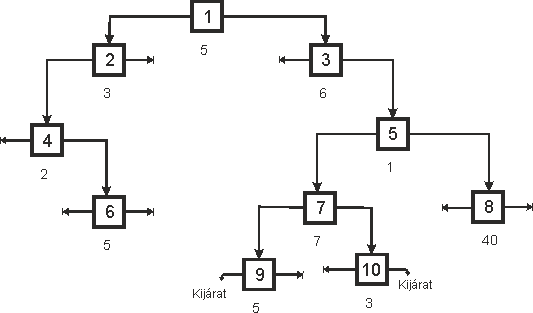 Korlátok Időlimit: 0.5 mp. Memórialimit: 32 MB BemenetKimenet11
7 3 12 1 8 8 6 7 7 6 84
3 5 6 11
3
2 7 10Magyarázat: A második rosszabb pontszám, a harmadik pedig jobb. A negyedik nem érdekli, mert sokkal rosszabb, az ötödik kell, mert kevésbé jó, mint a harmadik. …BemenetKimenet10 3
1 1 3 2 3 2 3 1 3 12Magyarázat a 2-es és a 3-as maximális távolsága a szomszédjaitól egyaránt 2, de a 2-es a kisebb érték közülük. (A szomszéd 1-esek legnagyobb távolsága 6.)BemenetKimenet10 5 3
1 1 3 1 1 0 5 4 3 04BemenetKimenet10
5 2 3
3 4 -1
6 -1 5
2 -1 6
1 7 8
5 -1 -1
7 9 10
40 -1 -1
5 0 -1
3 -1 024Magyarázat: Az 1-3-5-7-9 útvonalon 5+6+1+7+5 kincs gyűjthető. Az 1-3-5-7-10 útvonalon is ki lehet jutni a labirintusból, de arra a kincsek száma 2-vel kisebb lenne.